全球能源问题调研各有关单位：为充分了解全球能源重点问题，以便针对性开展焦点议题研讨和探究解决方案，现组织开展全球能源问题调研，诚请贵单位积极参与。调研主要涉及问题后附。调研结果将形成报告，在世界能源大会官网发布，并选取部分重点议题在2024年4月举行的第26届世界能源大会期间开展研讨。世界能源大会参展、参会、参团通知详见中国电力企业联合会和中国国际贸易促进委员会电力行业委员会有关文件见文后链接。附件问题清单仅为提前思考备用，查阅正式问卷以及参与反馈请通过下述链接或扫描二维码进行。问卷截止日期为2024年2月14日。感谢您的积极参与。问卷链接：https://www.wjx.cn/vm/Q0IFjgX.aspx二维码：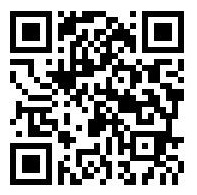 联系人：徐丹 010-63414367, mchxudan@cec.org.cn附件：全球能源问题调研列表中国国际贸易促进委员会电力行业委员会2024年2月5日附件全球能源问题调研列表请您就以下问题对贵国或贵公司的能源转型将产生影响的高低进行勾选。以下内容仅为提前思考备用，查阅正式问卷及参与调研反馈请通过链接或扫描二维码线上填写。问卷链接：https://www.wjx.cn/vm/Q0IFjgX.aspx问卷二维码：* 地缘政治问题1. 战争/长期冲突/和平风险2. 供应链中断（太阳能、风能等）3. 关键矿物和金属瓶颈4. 降低投资风险5. 大宗商品价格波动6. 有效的国际合作其他：2024年有重大影响的其它问题* 经济问题7. 资本成本/获取资本的难易8. 全球经济增长9. 国内增长前景10. 劳动力转型其他：2024年有重大影响的其它问题* 社会问题11. 可及性 -可靠和清洁能源服务的可及性12. 可负担性 -能源服务成本13. 可接受性 - 许可证/许可证延迟的可接受性14. 来自代表更广泛社会需求的关键群体的积极参与15. 多方利益相关者的复杂协调和协作16. 民粹主义的崛起其他：2024年有重大影响的其它问题* 监管体制17. 去除/减少化石燃料补贴/税收优惠18. 基础设施行动规划 - 战略性地建设和升级实体系统19. 转变能源需求跨部门的政策环境20. 能源转型三难管理 - 跨政策领域合作其他：2024年有重大影响的其它问题* (技术) 变革者21. 人工智能（AI）22. 能源储存23. 循环利用-封闭回路系统的 减少，再利用，回收，恢复24. 输电网25. 碳捕获、利用和存储（CCUS）26. 直接空气捕获（DAC）27. 氢气和P2X (电力到X的转换)其他：2024年有重大影响的其它问题* 环境和气候变化28. 食物-能源-水纽带29. 适应气候变化的影响和风险30 .脱碳和生态系统的修复/恢复31. 减缓/净零实施以预防和抵消排放32. 因气候影响而造成的损失/损害的补偿33. 可再生能源解决方案的全生命周期影响其他：2024年有重大影响的其它问题